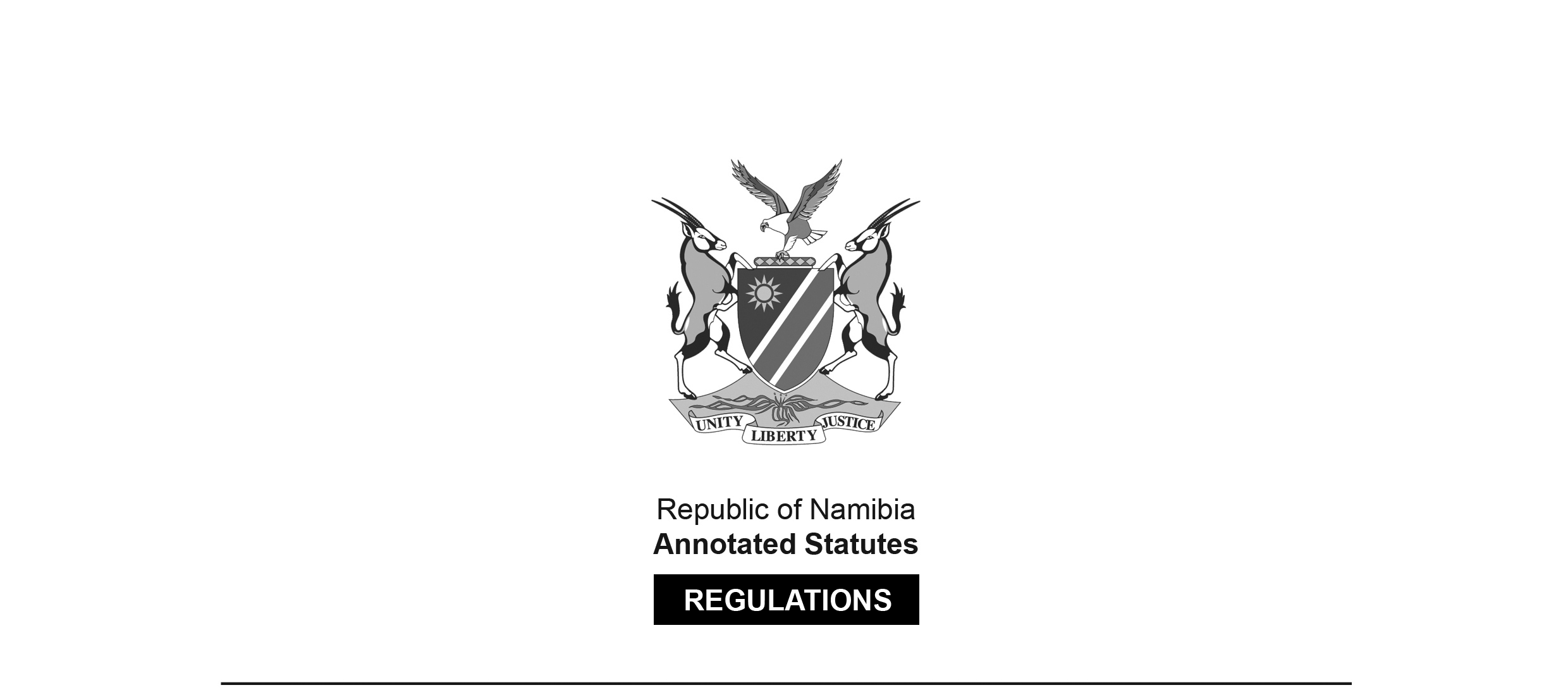 REGULATIONS MADE IN TERMS OFAllied Health Professions Act 7 of 2004section 55 read with section 19(1)Regulations relating to the Minimum Requirements of Study for Registration as an Emergency Care Practitioner (Basic)Government Notice 136 of 2011(GG 4768)came into force on date of publication: 5 August 2011The Government Notice which publishes these regulations notes that they were made 
on the recommendation of the Allied Health Professions Council of Namibia.ARRANGEMENT OF REGULATIONS1.	Definitions2.	Minimum qualifications required for registration as an emergency care practitioner (basic)Definitions1.	In these regulations, unless the context otherwise indicates, a word or expression defined in the Act has that meaning, and -“the Act” means the Allied Health Professions Act, 2004 (Act No. 7 of 2004).Minimum qualifications required for registration as an emergency care practitioner (basic)2.	Subject to compliance with all the other requirements prescribed by or under the Act, the minimum requirements for registration referred to in section 19(1) of the Act, insofar as those minimum requirements apply to the registration of any person as an emergency care practitioner (basic), are an Emergency Care Practitioner (Basic) Certificate obtained after the successful full time education, tuition and training as a student emergency care practitioner (basic), at an educational institution approved by the Council.